МУНИЦИПАЛЬНОЕ ОБРАЗОВАНИЕ «ГОРОД БЕРЕЗНИКИ»ПЕРМСКОГО КРАЯАДМИНИСТРАЦИЯ ГОРОДА БЕРЕЗНИКИ ПОСТАНОВЛЕНИЕ……………….	№ ………….         В соответствии с пунктом 13 части 1 статьи 16 Федерального закона от 06.10.2003 № 131-ФЗ «Об общих принципах организации местного самоуправления в Российской Федерации», Федеральными законами от 27.07.2010 № 210-ФЗ «Об организации предоставления государственных и муниципальных услуг», от 29.12.2012 № 273-ФЗ «Об образовании в Российской Федерации», протоколом президиума Правительственной комиссии по цифровому развитию, использованию информационных технологий для улучшения качества жизни и условий ведения предпринимательской деятельности от 25.06.2021 № 19, Порядком разработки и утверждения административных регламентов предоставления муниципальных услуг, утвержденным постановлением администрации города от 01.04.2020 № 456, администрация города Березники ПОСТАНОВЛЯЕТ:	1.Утвердить прилагаемый Административный регламент по предоставлению муниципальной услуги «Запись на обучение по дополнительной образовательной программе» (далее – Административный регламент).        2.Официально опубликовать настоящее постановление в официальном печатном издании – газете «Два берега Камы» и разместить его полный текст, состоящий из настоящего постановления и Административного регламента, указанного в пункте 1 настоящего постановления, на Официальном портале правовой информации города Березники в информационно-телекоммуникационной сети «Интернет».3.Руководителям Управления образования администрации города Березники и Управления культуры администрации города Березники  обеспечить ознакомление руководителей муниципальных учреждений дополнительного образования, предоставляющих муниципальную услугу в соответствии с Административным регламентом, указанным в пункте 1 настоящего постановления, под подпись с настоящим постановлением.4.Настоящее постановление вступает в силу со дня, следующего за днем его официального опубликования в официальном печатном издании.5.Контроль за исполнением настоящего постановления возложить на заместителя главы администрации, осуществляющего общее руководство и контроль за деятельностью Управления культуры администрации города Березники, Управления образования администрации города Березники. Временно исполняющий полномочияглавы города Березники - главы администрации города Березники                    М.А. ШинкарёвОб утверждении Административного регламента по предоставлению муниципальной услуги «Запись на обучение по дополнительной образовательной программе»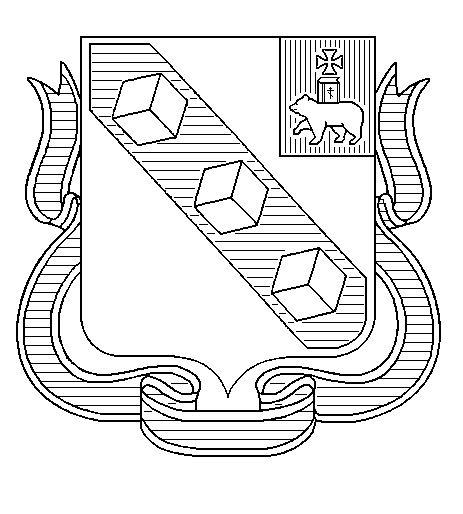 